katedra PRAXENa starosti ji má Ježek, Boxtra, Muff. Kompetence katedry:Kterým z témat této katedry bych se chtěl/a věnovat já jako vůdce/ vůdkyně oddílu?Kterým z témat této katedry se na kurzu věnovat nepotřebuji (jsem v nich už dostatečně dobrý/á, nezajímají mě, …)?15Ovládá skautské dovednosti a běžné životní dovednosti v takové míře, že je schopen samostatně plnohodnotně žít ve společnosti i mimo ni i bez výdobytků civilizace, tyto dovednosti cíleně předává členům oddílu.15Co všechno si děláte na táborech sami s dětmi a co přenecháváte ochotným tatínkům
s motorovou pilou a babičkám kuchařkám? Jak moc do běžných prací zapojujete děti i těch nejmladších věkových kategorií? Jak staří členové u vás začínají samostatně (se supervizí vedoucích) připravovat výpravy? Vaříte z prvosurovin, polotovarů nebo ohříváte prefabrikáty? Stavíte stany z krajinek nebo máte koupené podsady? Tyče na týpko jste si vyráběli sami nebo máte koupené? Týpko jste si ušili? Pily, sekery a nože máte tupé, nosíte k brusiči nebo si brousíte sami? Klubovnu jste si zařídili sami nebo je made in Ikea?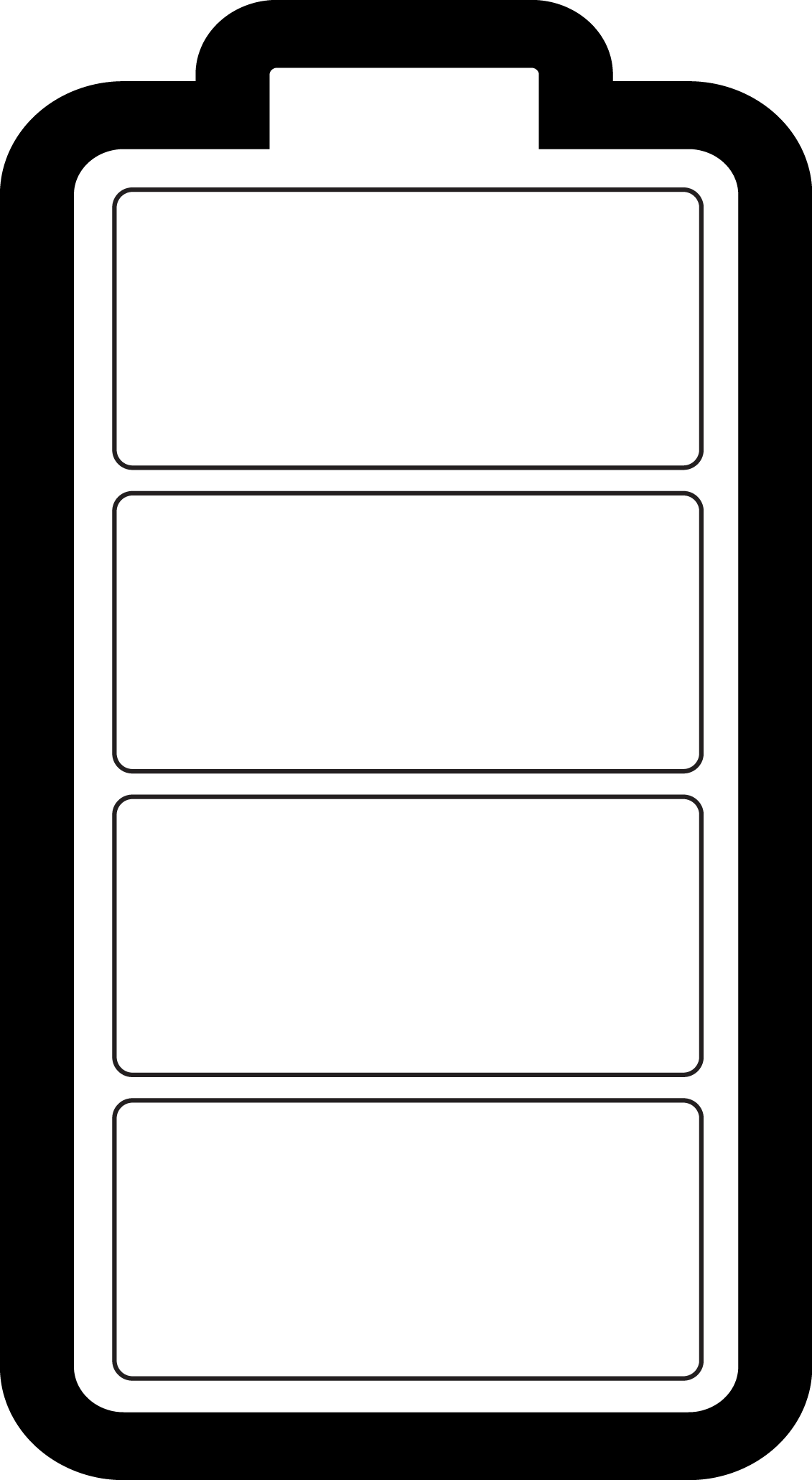 16Ovládá skautské dovednosti v takové míře, že je schopen samostatně plnohodnotně žít v přírodě i za ztížených podmínek, tyto dovednosti cíleně předává členům oddílu.16Jak často váš oddíl pořádá víkendové akce s přespáním ve volné přírodě? Pořádáte putovní akce? Pořádáte zimní putovní akce? Pořádáte výpravy do hor? Umíte rozdělat oheň i v dešti, i bez sirek? Už jste někdy kuchali slepici nebo rybu? Jak sušíte mokré boty? Jak sháníte pitnou vodu? Přežil/a bys týden pouze s tím, co najdeš v přírodě?17Zařazuje různorodé fyzické aktivity, umí s nimi cíleně pracovat pro rozvoj členů oddílu i svůj, dbá na všestranný rozvoj svůj i členů oddílu.17Jaký podíl ve vaší oddílové činnosti mají programy cíleně zaměřené na rozvoj fyzické zdatnosti, vytrvalosti, síly, obratnosti, mrštnosti, zručnosti? Jak dlouhou trasu volíte pro jednodenní výlet s oddílem? Jaký sport má váš oddíl rád a často ho hraje? Děláš ty sám/a nějaký sport? 18Dokáže zajistit vše, co je potřeba pro zdárný průběh tábora, dokáže zajistit stavbu, provoz i likvidaci tábora, dbá na zajištění hygieny při táboření.18Pořádáte tábory "na zelené louce"? Zajišťujete si veškeré činnosti související s přípravou, stavbou, provozem, likvidací i vyhodnocením tábora sami? Jak a kde sháníte potřebné vybavení a materiál pro tábor? Kde a jak skladujete materiál? Jaké právní normy jsou pro skauty při táboření závazné? Jak na táboře zajišťujete osobní hygienu? Jaké stavíte táborové stavby? Kolik na to spotřebujete hřebíků?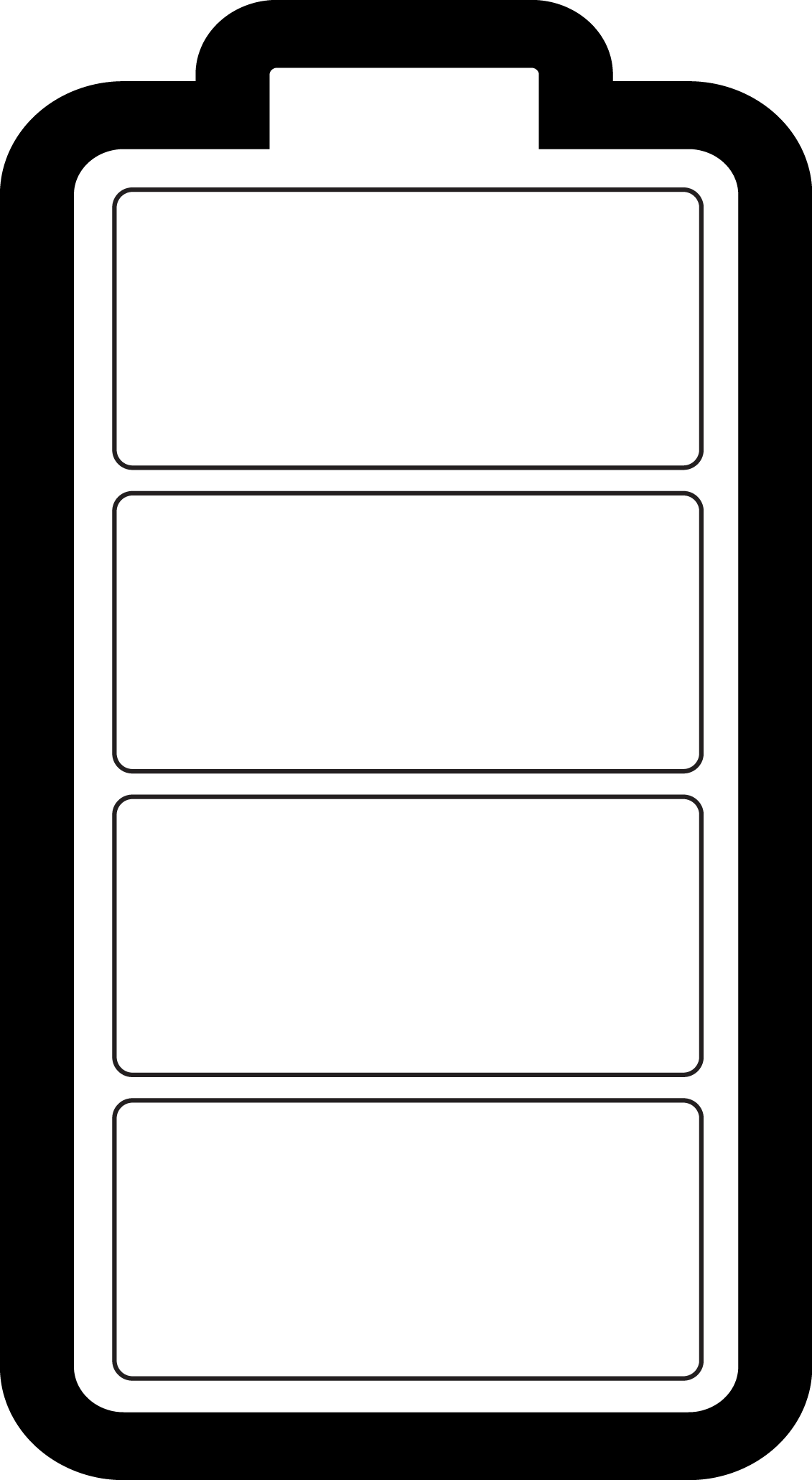 24Při realizaci programů vybírá takové trasy pro putování a místa na táboření, aby zajistil maximální bezpečnost všech zúčastněných. V rámci konkrétních činností využívá vybavení a materiál, který je v dobrém stavu, odpovídá charakteru a náročnosti prováděné činnosti a umí s ním správně zacházet. Zohledňuje náročnost aktivit a k tomu odpovídající čas na odpočinek, používá vhodně reflexe po programech. Zná bezpečnostní pravidla pro prováděné činnosti a je schopen se samostatně vzdělávat a hledat informace (právo, hygiena, návody a postupy...), pokud je to třeba pro zajištění bezpečnosti.24Znáš pravidla bezpečnosti při pohybu po silnici, při práci se sekerou, při jízdě na kole, při jízdě na vodě, při pořádání nízkých a vysokoých lanových aktivit, při koupání, při používání elektrických spotřebičů? Znají tato pravidla děti ve vašem oddíle? Jak dětem předáváte tyto znalosti? Dodržujete tato pravidla? Dodržují je vedoucí? I když vás nikdo nevidí? Proč? 25Postupuje při plánování a realizaci činnosti oddílu tak, aby v maximální míře eliminoval zdravotní, bezpečnostní a další rizika, která by mohla ohrozit jeho či samotné účastníky.25Jaká fyzická nebo zdravotní omezení mají členové vašeho oddílu? Jaká omezení máš ty? Je nějaká činnost, do které se s oddílem záměrně nepouštíte a proč? Jaké všechny faktory berete v úvahu při vyhodnocování míry rizika jednotlivých aktivit? Kdo rozhoduje, jaký program se uskuteční a jaký ne? 27Dokáže volit vhodné programy pro danou skupinu, do programu nezařazuje nevhodné programy pro danou skupinu.27Jaký program je vhodný pro benjamínky pro vlčata/světlušky, pro skauty/skauty, pro rovery/rangers, pro dospělé, pro seniory? Jak poznáš, jaký program je pro danou skupinu vhodný, bezpečný a rozvíjející? Jaký program lze použít i pro jinou věkovou skupinu, než pro kterou je primárně určen? Jaká to může mít rizika a výhody? Jaký program takto rozhodně nelze použít a proč?28Umí odpočívat a dopřeje dostatečný odpočinek ostatním, zná své možnosti a schopnosti a umí je vhodně využít, pozná, co zvládne a co ne.28Znáš faktory, které zvyšují rizikovost činností? Jak je v oddíle eliminujete? Jak dlouho udrží plnou pozornost děti v různém věku? Jak dlouhý odpočinek potřebují děti v různém věku? Jak relaxuješ? Co děláš, když si potřebuješ odpočinout?  29Dokáže rozpoznat krizovou situaci, dokáže si říct o vhodnou pomoc, dokáže analyzovat vzniklou situaci a zvolit vhodné řešení, dokáže reflektovat prožitou krizi a poučit se z ní.29Máte v oddíle dohodnuté krizové scénáře pro reálná nebezpečí? Ví každý člen vašeho oddílu, jak má postupovat, když nestihne vystoupit z vlaku? Máš v telefonu uložené číslo na krizovou linku Junáka, na horskou službu? Dovedeš zpaměti popsat cestu na váš tábor z nejbližší vesnice? Jak poznáš, jak velký musí být oheň, abys zavolal hasiče? Na koho by ses obrátil s žádostí o pomoc, když bys situaci nedokázal sám/a vyřešit? 47Dokáže volit takové prostředí pro program, aby ho vhodně doplňoval a dotvářel, dokáže zařazovat programy odpovídající prostředí, dokáže pracovat s prostředím a vhodně ho upravovat, dokáže zušlechťovat prostředí a pracovat na jeho utváření, uvědomuje si, že nevhodné prostředí může mít na program i členy oddílu špatný dopad.47Jaké doplňky zdobí vaší klubovnu? Jak často pořádáte výpravy mimo město? Jak pracujete
s přírodou ve skautském programu? Míváte na táboře na jídelních stolech květiny? Jak přehledné jsou úložné prostory ve vaší klubovně/skladu? Jak uklizený je tvůj pokoj doma, jak rychle najdeš to, co hledáš? A tvůj stan na táboře? Jak vedete děti k udržování pořádku ve svých věcech?  49Umí sestavit scénář oddílové akce. Zná zásady zdravého životního stylu, umí sestavit vhodný jídelníček na různé druhy oddílových akcí. Zná základní pravidla odpočinku pro jednotlivé věkové kategorie.49Jaká kritéria berete v úvahu při vytváření jídelníčku na jednotlivé akce? Jaká stravovací omezení mají členové vašeho oddílu? Jak s nimi pracujete? Jak dlouhý máte obvykle polední klid? V kolik hodin chodí vedoucí spát na táboře?